STŘEDNÍ PRŮMYSLOVÁ ŠKOLA STAVEBNÍMÁCHOVA 628, VALAŠSKÉ MEZIŘÍČÍ, 757 01OBOR: TECHNICKÁ ZAŘÍZENÍ BUDOVZDRAVOTNÍ TECHNIKA 3. ročník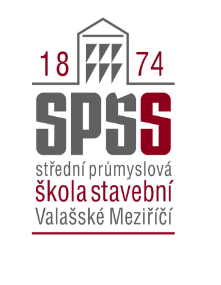    ŠKOLNÍ ROK					                  …………………………    2023/2024					                  Třída TS3OBSAH UČIVA                    7. 9. 20233. ročník - KanalizaceTypologie a zařizovací předměty 	 				Materiálové provedení kanalizace   					Vnitřní kanalizace – připojovací a odpadní potrubí 			Vnitřní kanalizace – svodné a dešťové potrubí 			Dimenzování vnitřní kanalizace					Kanalizační přípojky a ČOV  				 	Stoky a objekty na stokových sítích  		   		Projektování vnitřní kanalizace  			Vodárenství a vodovodní přípojky 4. ročník - Vodovod	Vnitřní vodovod 							Vedení vnitřních vodovodů a kompenzátory			Stanovení výpočtového průtoku vnitřních vodovodů		Výpočet vnitřních vodovodů 					Příprava a rozvody teplé vody  					Projektování vnitřního vodovodu 					ZDRAVOTNÍ TECHNIKA  3. ROČNÍKŠKOLNÍ ROK 2023/2024VYUČUJÍCÍ: Ing. Petr PobořilÚVOD DO UČIVA						5. 9. 2023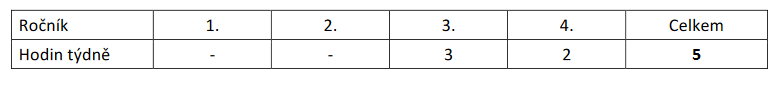 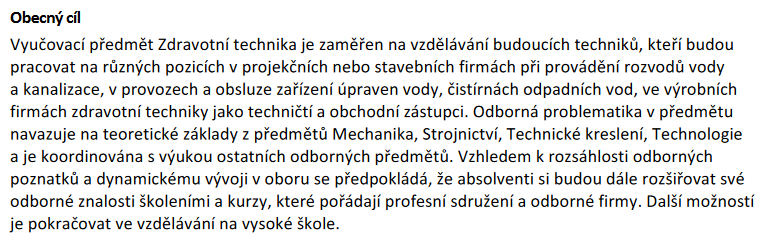 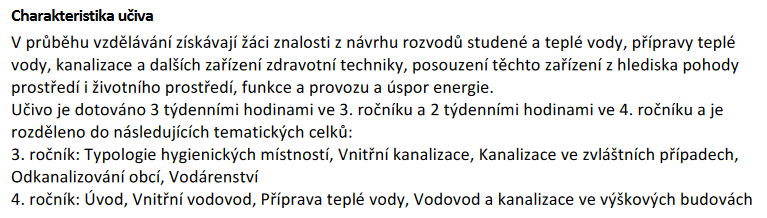 Požadavky na pomůcky:Sešit A4 čtverečkovaný, do kterého si budete dělat poznámky k probíraným tématům, provádět výpočty, domácí úkoly apod. Učivo (probíraná témata) máte zpracováno dle jednotlivých hodin podle datumů na:http://www.spsstavvm.cz/cs/pro-studenty/studijni-materialy/tzb/ing-poboril/a3-rocnik-zdt/zdt-t3-probirana-temata-pob-2023-2024.htmlHodnocení a klasifikace v souladu se školním řádem část „H“Úkoly budou hodnoceny průběžně.Písemky k probraným tématům budou vždy oznámeny předem.Na konci pololetí před uzavřením známek kontrola všech sešitů, sešity musí být v absolutním pořádku, se všemi nakreslenými obrázky a se vším dopsaným učivem.Známky budou průběžně zapisované do systému EDUPAGE.NADPISY HŮLKOVÝM PÍSMEM 5 mm !!!!!!!!!!!!!!!!!!!!!!!!!!!Hodnocení a uzavření klasifikace leden/červen 2024Dle Školního řádu – část H.H. Pravidla pro hodnocení výsledků vzdělávání žákůVýběr nejdůležitějších bodůProspěch žáka v jednotlivých vyučovacích předmětech je klasifikován těmito stupni:
1 – výborný
2 – chvalitebný
3 – dobrý
4 – dostatečný
5 – nedostatečný.Podmínkou klasifikace v jednotlivých předmětech je odevzdání všech prací stanovených vyučujícím předmětu na začátku školního roku (sešit, výkres, výpočet, protokol apod.), jinak nemůže být žák hodnocen !!!!!!!!!!!!!!!!!!!!!!!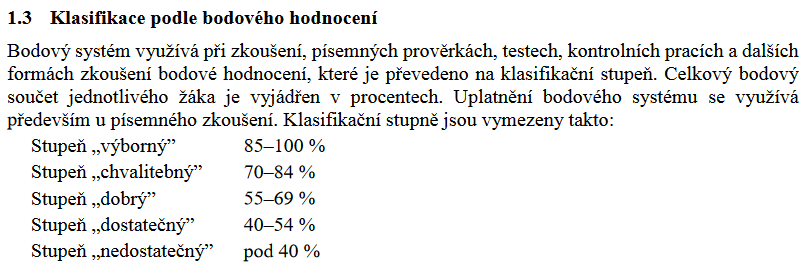 1.6 Zásady klasifikace a získávání podkladůPři hodnocení žáků, tj. průběžné i celkové klasifikaci za příslušné klasifikační období, pedagogický pracovník uplatňuje přiměřenou náročnost vůči žákovi. Při celkové klasifikaci přihlíží učitel k věkovým zvláštnostem žáka i k tomu, že žák mohl v průběhu klasifikačního období zakolísat v učebních výkonech pro určitou indispozici. Je nutné zajistit patřičnou četnost zkoušení (jak písemného, tak i ústního) a transparentnost při hodnocení zkoušeného žáka. V předmětech, kde jsou součástí klasifikace grafické či písemné práce, učitel přihlíží kromě věcné správnosti a estetické stránky prací také k plnění termínů při jejich odevzdávání žákem.Vyučující dodržují zásady pedagogického taktu, zejména:
a) nehodnotí žáky v den jejich návratu do školy po nemoci delší než jeden týden,
b) účelem zkoušení není nacházet nedostatky nebo mezery ve vědomostech žáka, ale hodnotit to, co umí,
c) v případě zadávání nové látky k samostatnému nastudování je nutné předem sdělit, jakým způsobem má být nastudována, jakou formou a v jakém rozsahu bude ověřována; přitom tento přístup může být použit pouze jako doplňková forma výuky.1.7 Vlastní klasifikaced) Při určování klasifikačního stupně posuzuje učitel výsledky práce objektivně.g) Při klasifikaci na konci klasifikačního období se u žáka hodnotí kvalita práce a učební výsledky, jichž žák dosáhl za celé klasifikační období. Stupeň prospěchu se neurčuje automaticky jen na základě průměru z klasifikace za příslušné období, ale po celkovém posouzení práce žáka vyučujícím.1.9.2 Pochybnosti o správnosti hodnocení
Má-li žák nebo zákonný zástupce zletilého žáka pochybnosti o správnosti klasifikace v jednotlivých předmětech na konci prvního nebo druhého pololetí, může do tří pracovních dnů ode dne, kdy byl s touto skutečností seznámen, nejpozději však do 3 pracovních dnů od vydání vysvědčení, požádat ředitelku školy o přezkoumání výsledků hodnocení.1.10 Doplňková klasifikační zkouška
Doplňková klasifikační zkouška je vnitřní opatření školy vztahující se ke klasifikaci žáka
v jednotlivých povinných předmětech. Jestliže v příslušném pololetí opakovaná krátkodobá nebo dlouhodobá absence žáka v příslušném předmětu přesáhne 25 % z celkového počtu odučených hodin, může vyučující rozhodnout, že žák vykoná doplňkovou klasifikační zkoušku. Tato zkouška je samostatná a její výsledek je hodnocením žáka za celé pololetí.